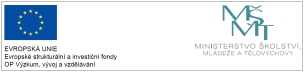 Pozvánka na Odborné tematické setkání s rodičiAktuální potřeby dětí v kontextu vzdělávání12. 5. 2021 v 16:30 hod.lektorka: Mgr. Kateřina Čigášová (psycholog, rodinný poradce)setkání bude probíhat online: https://meet.google.com/kmw-qsvg-zovProgram:Vliv distanční výuky na potřeby dětí.Návrat k prezenční formě vzdělávání.Podpora ze strany rodičů i školy.Diskuze a sdílení zkušeností.Akce je ZDARMA.Kontaktní osoba: Mgr. et Mgr. Dagmar Bojanovská Havelková, tel. 602 206 143, reditelna@zshuzova.cz 